МІНІСТЕРСТВО ОСВІТИ І НАУКИ УКРАЇНИ «КРИВОРІЗЬКИЙ ДЕРЖАВНИЙ ПЕДАГОГІЧНИЙ УНІВЕРСИТЕТ»Кафедра дошкільної освіти«Допущено до захисту»    Завідувач кафедри___________ Ковшар О.В.                                                           Реєстраційний №______    ( підпис)                                                                                     «___»__________ 20___ р. «___» __________ 20__ р. ФОРМУВАННЯ ПІЗНАВАЛЬНОЇ АКТИВНОСТІ
СТАРШИХ ДОШКІЛЬНИКІВ ЗАСОБОМ LEGO – ТЕХНОЛОГІЇМагістерська робота студентки Факультету дошкільної і технологічної освітигрупи ДВПм-15освітньо-кваліфікаційний рівень «магістр»спеціальності 012 «Дошкільна освіта»Сіленко Ольги АндріївниКерівник: д.пед.наук, професор Ковшар О.В.Оцінка:Національна шкала  ________________Шкала ECTS _____ Кількість балів ___Голова ЕК _________ _______________        (підпис)         (прізвище, ініціали)Члени ЕК _________ ________________           (підпис)         (прізвище, ініціали)                   _________ ________________            (підпис)         (прізвище, ініціали)                 _______  _____________                (підпис)         (прізвище, ініціали)                 _______  _____________            (підпис)         (прізвище, ініціали)Кривий Ріг – 2020                                                            ЗМІСТВСТУП……………………………………………………………………………..3РОЗДІЛ 1. ПСИХОЛОГО-ПЕДАГОГІЧНІ ОСНОВИ ФОРМУВАННЯ ПІЗНАВАЛЬНОЇ АКТИВНОСТІ СТАРШИХ ДОШКІЛЬНИКІВ ЗАСОБОМ   LEGO– ТЕХНОЛОГІЇ………………………………………………7Теоретичні основи формування пізнавальної активності старших дошкільників………………………………………………………………..7Характеристика  засобів Lego – технологій,  вплив технологій  на розвиток пізнавальної активності старших дошкільників………………………………………………………………11Педагогічні умови формування пізнавальної активності старших дошкільників засобом lego -технології………………………………….14Висновки до розділу 1…………………………………………………………...18РОЗДІЛ 2. ДОСЛІДНО-ЕКСПЕРИМЕНТАЛЬНА РОБОТА З ВПРОВАДЖЕННЯ ПЕДАГОГІЧНИХ УМОВ ФОРМУВАННЯ ПІЗНАВАЛЬНОЇ АКТИВНОСТІ СТАРШИХ ДОШКІЛЬНИКІВ ЗАСОБОМ  LEGO –ТЕХНОЛОГІЇ............................................................................................192.1.   Дослідження початкового  стану сформованості  пізнавальної активності дітей старшого дошкільного віку……………………….………………………202.2.  Експериментальна перевірка педагогічних умов формування пізнавальної активності старших дошкільників засобом lego – технологій..262.3.    Результати дослідно-експериментальної роботи……………………….43Висновки до розділу 2……………………………….........................................47ВИСНОВКИ…………………………………………………………………….48СПИСОК ВИКОРИСТАНИХ ДЖЕРЕЛ…………………………………….50ДОДАТКИ………………………………………………………………………55ВСТУПАктуальність теми дослідження.  Дошкільний вік – період інтенсивного психічного та розумового розвитку дитини. В цьому віці закладаються основи для подальшого розвитку. Використання інноваційних технологій у освітньму процесі дозволяє створювати сприятливі умови для розвитку активної пізнавальної діяльності дітей, надання можливості діяти самостійно, досліджувати, експериментувати, мислити творчо, використовувати у власній діяльності раніше набуті знання та навички, проявляти ініціативу. Також, важливим є забезпечення підтримки природного прагнення дошкільника до пізнання нового, до виявлення активності, здатності діяти самостійно, нести відповідальність за прийняте рішення [  15, с. 76  ].Пріоритетним напрямком реалізації особистісно орієнтованої моделі освіти, що визначена Базовим компонентом дошкільної освіти, є розвиток пізнавальної активності дітей дошкільного віку. Освітня лінія «Гра дитини» спрямована на розвиток в ігровій діяльності стійкого інтересу до пізнання навколишнього середовища та реалізації себе в ньому.  Обов’язково спонукає до висловлювання власних думок та почуттів, формуванню дружелюбності, командної взаємодії за інтересами, навчає імпровізувати, ставити себе на місце іншої людини, тим самим оцінювати власні дії та однолітків [  4  с. 16  ].На сучасному етапі розвитку дошкільної освіти перед педагогами стоїть нагальне питання пошуку і впровадження інноваційних технологій, які б сприяли розвиткові пізнавальної активності і самостійності дітей. Однією з таких технологій є lego-технологія, яка забезпечує всебічний розвиток дитини, сприяє розвиткові мислення, уяви, уваги, творчого потенціалу  [  17, с. 15   ].Технологія lego- конструювання відноситься до ігрових технологій. Дитячій грі у дошкільній педагогіці присвячена велика увага. Це пояснюється тим, що саме ігрова діяльність є засобом пізнання навколишнього світу і інструментом, що виражає ставлення дитини до оточуючого. Педагог організовує, керує дитячою грою, робить її розвивальним, виховним і коригувальним засобом      [  47, с. 43    ].Гра є критерієм психофізичного розвитку дошкільника. Це також пояснює необхідність підвищеної уваги до неї з боку дорослого. На цьому наголошували в своїх дослідженнях А. Леонтьєв, Д. Ельконін та ін. Сучасні педагоги С. Ладивір,  І. Морозова, Ю. Демидова, І. Мордоус, О. Кононко та ін. зазначають, що в ігровій діяльності розвивається пізнавальна активність дитини. О. Кононко зорієнтовує  на те, що в процесі розвитку пізнавальної активності у дітей формується і пізнавальна самостійність. Тобто дитина підсвідомо виявляє готовність до здобуття нових знань пізнаючи світ із різних джерел, саме так здобувається пізнавальна діяльність    [ 19, с. 5].Ю.Демидова розглядала конструктивну діяльність, важливим засобом розвитку пізнавальної активності дітей старшого дошкільного віку. Першооснови пізнавальної самостійності закладаються саме через конструктивну діяльність            [ 14, с.76 ]. Відбувається інтелектуальний розвиток дошкільників, вони вчаться виділяти істотні ознаки, встановлюють причинно-наслідкові зв’язки між елементами конструктора і готовими моделями, навчаються планувати свою діяльність і діяти чітко за планом. Вплив конструктивної діяльності на розумовий розвиток дітей досліджував А. Лурія. Він зробив висновок про те, що вправи з конструювання радикально змінюють характер їх пізнавальної діяльності                      [  36, C. 17 ] .У психолого-педагогічних роботах розкрито вирішення важливого питання щодо розвитку пізнавальної активності дітей дошкільного віку. А саме, цим питанням займалася  О.Ковшар, Л. Лохвицька, С. Ладивір, К. Щербакова, Г. Люблінська, О.Кононко та інші [  43, c. 6  ].Мета дослідження: здійснити теоретичне обґрунтування та  експериментально перевірити ефективність  педагогічних умов застосування  засобів lego технології у процесі формування пізнавальної активності старших дошкільників.Завдання дослідження:на основі аналізу психолого-педагогічної літератури розкрити стан проблеми формування  пізнавальної активності у старших дошкільників;дослідити педагогічні умови формування у старших дошкільників пізнавальної активності за допомогою використання  засобів lego- технології;експериментально перевірити педагогічні умови формування пізнавальної активності у старших дошкільників за допомогою використання  засобів lego -технології.Об’єкт дослідження: формування у старших дошкільників пізнавальної активності.Предмет дослідження: педагогічні умови використання lego- технології у старших дошкільників як засобу формування пізнавальної активності.Гіпотеза дослідження: є припущення про те, що ефективність формування у старших дошкільників  пізнавальної активності відбувається у процесі використання засобів lego- технології, якщо дотримуватись певних педагогічних умов:мотивованість та диференційованість застосування lego -   технологій;включення  lego -технологій у освітній  процес  старших дошкільників;врахування вікових особливостей дітей.Методи дослідження: теоретичні методи: вивчення джерел та аналіз психолого-педагогічної наукової літератури;емпіричні методи: педагогічний експеримент, спостереження, аналіз ділової документації;статистичні методи: обробка результатів експериментальної та контрольної груп на констатувальному та контрольному етапі експерименту.Практичне значення одержаних результатів: впровадження в практику педагогічних умов  формування пізнавальної активності засобом  lego- технології дітьми старшого дошкільного віку. База дослідження: КЗ « ДНЗ (ясла-садок) № 80 комбінованого типу» КМР,  м. Кривий Ріг, Дніпропетровська область.Публікації: Формування пізнавальної активності старших дошкільників засобом  lego технологією.Структура  роботи. Робота складається зі вступу, двох розділів,  висновків з розділів, загального висновку, списку використаних джерел та додатків. Загальний обсяг роботи – 58 с.РОЗДІЛ 1.  ПСИХОЛОГО-ПЕДАГОГІЧНІ ОСНОВИ ФОРМУВАННЯ ПІЗНАВАЛЬНОЇ АКТИВНОСТІ СТАРШИХ ДОШКІЛЬНИКІВ ЗАСОБОМ  LEGO –ТЕХНОЛОГІЇТеоретичні основи формування пізнавальної активності             старших дошкільниківПізнавальна активність є основою засвоєння дитиною культурного досвіду людства, необхідною умовою формування розумових якостей особистості дошкільника, її самостійності, ініціативності, успішності, творчості, що в свою чергу, сприяє гармонійному становленню зростаючої особистості.Пріоритетним напрямком реалізації особистісно-орієнтованої моделі освіти, що визначена Базовим компонентом дошкільної освіти, є розвиток пізнавальної активності дітей дошкільного віку. В організації навчання і виховання дошкільників важливим є забезпечення підтримки природного прагнення дошкільника до пізнання нового, до виявлення активності, здатності діяти самостійно, нести відповідальність за прийняте рішення [ 34, с. 3 ].У БКДО в освітній лінії « Дитина в сенсорно-пізнавальному просторі», у складовій частині «Пізнавальна активність», зазначено такі структурні компоненти:прояв інтересу до довкілля та  себе;активне сприйняття предметів, об’єктів, людей, подій;спостережливість, допитливість, кмітливість, самостійність.Реалізація цієї частини змісту освіти забезпечує формування пізнавальної активності дошкільників [  4, с. 17 ].Для того щоб зрозуміти поняття «пізнавальна активність»,виокремимо взаємопов’язане поняття – «активність». У психологічному словнику В. Войтка активний перекладається (від лат. аctivus) – діяльнісний, енергійний [ 35, с. 11]. Активність –  інтенсивна  діяльність,  стан постійного руху. Зв’язок активності та діяльності спостерігається у роботах філософів. Діяльність –це людська форма активного ставлення до навколишнього середовища , що складає цілеспрямоване перетворення і зміцнення , набуття знань, пізнання закономірностей  світу; знань у якій-небудь галузі [ 46, с. 100]. Відомі філософи того часу визначали активність, як невід’ємну складову пізнавальної діяльності, дитина упродовж свого життя пізнає та навчається (Aриcтoтeль, Ф. Aквiнcький, Г. Лeйбнiц , I. Кaнт) [  26, c. 26].На думку педагога В.Лозової, пізнавальна активність є рисою особистості, та проявляється у відношенні до пізнавальної діяльності, а саме готовності до самостійної діяльності, задля засвоєння досвіду, накопичення знань.  [ 23, с. 8].Старший дошкільний вік є сприятливим періодом у розвитку пізнавальної активності. Дитина починає осмислювати поставлену мету, шукати шляхи реалізації .Пізнавальна діяльність дошкільника – багатогранний, не простий процес [ 37 ]. І. Мордоус зазначає, що джерелом пізнавальної діяльності є наявність мотивації, що обумовлюється пізнавальними потребам. Пізнавальну активність як розвинену форму пізнавальної потреби –  визначає Л. Проколієнко. Надає змістовні характеристики мотивації пізнавальної діяльності. Інтерес (мотивація) стають причиною виникнення пізнавальної активності [ 29, с. 74].Пізнавальні процеси (увага, уява, пам’ять, мислення, сприймання) є  рушійною силою пізнавальних здібностей дошкільників, а саме інтелектуальних, сенсорних, творчих [  27, c. 44 ].  І. Мордоус наголошує, що існує декілька видів пізнавальної активності, притаманних дітям дошкільного віку. Спираючись на результати досліджень           Н. Горопахи, дослідниця звертає увагу на такі види: 1) відтворювально-наслідувальна активність, тобто співробітництво з дорослим; 2) пошукова активність, яка характеризується ступенем самостійності дитини при виконанні діяльності: свідоме ставлення до завдання, пошук шляхів його розв’язання та ін.; 3) творча активність дитини, що проявляється у здатності до самостійної постановки завдань та пошуків шляхів їх творчого виконання [ 29, с. 77].У  педагогічній, психологічній, філософській літературі перечислено основні види пізнавальної активності. Зазначимо, які саме: ініціативно-автономна, потенційна та функціонуюча, внутрішня і зовнішня, усвідомлена й імпульсивна, інтегральна та ситуативна, репродуктивна, реконструктивна, творчо-пізнавальна активність[ 22, с. 9].У  нaукoвo-мeтoдичній праці К. Крутій  мoжнa виокремити наступні види пiзнaвaльнoї aктивнocтi дoшкiльникiв : – пeрцeптивнo-мнeмiчнa aктивнicть (cприйняття знaнь та запам’ятовування);– нaoчнo-прaктичнa aктивнicть (cприймaння прaктичних дiй з прeдмeтaми та нaoчних пociбникiв); – oпeрaцiйнo-дiєвa aктивнicть (застосування рoзумoвих дiй дитини в її внутрiшньoму плaнi);– твoрчo-пiзнaвaльнa  (активізація, рoзвитoк твoрчoї дiяльнocтi)    – мoтивaцiйнa aктивнicть ( cтимуляцiя вирoблeння вмiнь і нaвичoк, пoзитивне cтaвлeння дo усвідомлення матеріалу ) [13, с. 7].Науковці зазаначають, що є дві форми пізнавальної активності – мислення та сприйняття. Названі форми є складовими пізнання, що різняться об’єктами (що пізнається?), внутрішні механізми ( як здійснюється пізнання), засобаами (через що).О. Ковшар, досліджуючи питання пізнавальної активності старших дошкільників розглядала як особистісну освіту, що має відгук на процес пізнання. Мислення є засобом пізнання властивостей предметів, внутрішніх зв’язків між ними: просторових, причинно- наслідкових, часових, кількісних [  2, c. 58  ].Розглянемо форми прояву пізнавальної активності за К.Щербаковою :міркуючи caмocтiйнo ставити перед собою пiзнaвaльну зaдaчу й формувати умiння реалізовувати; cклaдaти плaн, засоби рішення ситуації чи задачі з дотриманням дієвих та ефективних прийомів; розвиток вмiння дocягaти рeзультaту    [   48, с.8  ].Дослідження В. Лозової виокремлюють наступні форми пiзнaвaльнoї aктивнocтi cтaрших дoшкiльникiв: eнeргiйнicть, умiння oбирaти зacoби дiяльнocтi тa здiйcнювaти прocтe пeрeнeceння (при рeкoнcтруктивнiй пiзнaвaльнiй aктивнocтi), вiдпoвiдaльнicть, дoпитливicть (при пoтeнцiйнiй пiзнaвaльнiй aктивнocтi), cумлiннicть, iнтeнcивнicть (при викoнaвcькiй пiзнaвaльнiй aктивнocтi), iнтeрec, iнiцiaтивa, caмocтiйнicть, oптимaльнicть (при твoрчiй пiзнaвaльнiй aктивнocтi),oригiнaльнicть[   22, с. 9  ].За визначенням Г. Щукіної пізнавальна активність і самостійність виражаються : у способі діяльності, наявного досвіду і знань, проблемних запитань до вихователя, планомірності їх застосування, цілеспрямованості дій, бажанні розширювати кругозір інтересів, пізнання нового. У старших дошкільників пізнавальна активність виражається через зосередженість, інтерес у діяльності, ініціативності, увазі [ 50, с. 20].Інтерес дитини до навколишнього світу є проявом пізнавальної активності. Зацікавленість дитини пізнати певний предмет чи явище свідчать: емоції, увага та зосередженість, обстежувальні дії, розміркувальні паузи, стрімке бажання пізнати об’єкт  [ 49, c. 125].Oтжe, проаналізувавши педагогічну, психологічну та філософську літературу з’ясовано, що пізнавальна активність є особистісною освітою, отриманою шляхом пізнання навколишньої дійсності через здобуття свого власного досвіду, та стрімке прагнення до самостійної пізнавальної діяльності. Характеристика  засобів Lego – технології,  вплив технологій  на розвиток пізнавальної активності старших дошкільниківПроаналізуємо поняття. Термін «технологія» походить від грецького techne – мистецтво, майстерність, і logos – наука, закон. Тобто «технологія» (дослівно) – це наука (вчення) про майстерність, зазначає Б. Нікітін [ 30, c. 52].Виділимо п’ять підходів на основі дослідження наукової літератури щодо тлумачення терміну «освітня (педагогічна) технологія»: 1) як педагогічна система;; 2) як новітній засіб навчання;3) як галузь педагогічного знання чи наука;4) як проєкт  освітнього процесу; 5) як сукупність дій (система дій) чи діяльність [ 31, c. 94].Г. Селевко вбачає важливою умовою формування пізнавального інтересу  саме ігрові технології навчання – система взаємопов’язаних елементів, які представляють собою комплекс компонентів, спрямованих на досягнення запланованого дидактичного результату [ 42, c. 39].Основне завдання сучасної освіти – створити умови, що полегшують  дитині можливість розкриття власного потенціалу та творчого мислення. Концепція навчання через гру дозволить вільно діяти, пізнаючи  середовище, а через нього і навколишній світ.Освітній  простір lego foundation об’єднує в собі спеціально скомпоновані для занять в групі комплекти lego duplo, lego system та ретельно продуману систему завдань для дітей і сформульовану освітню концепцію «Навчання через гру»                [ 41, c. 76 ].Lego-педагогіка –широко впроваджує тривимірні моделі реального світу і предметно-ігрове середовище навчання і розвитку дитини. Lego-конструктор задіює у рівній мірі, і голову, і руки дитини. Задуми, фантазії, дітям легше втілювати через конструювання, а тим паче бачачи кінцевий результат. Він дозволяє здобувати натхнення, вчитися граючи і навчатися в грі ( lego – від дат. Leggodt – гра, задоволення) [  33, c. 120 ].Конструктивна діяльність сприяє розвиткові всебічного мислення дошкільника. Під час конструктивної діяльності, діти оволодівають такими уміннями, як зосередженість, розвиток мислиннєвих процесів; обізнаність; оволодіння новою термінологією; комунікативність [  11, с. 8 ].    Ю.Демидова досліджуючи конструктивну діяльність як засіб розвитку пізнавальної активності дітей старшого дошкільного віку наголошує, що така діяльність є важливим фактором формування пізнавальної самостійності[ 12, c. 76].            Психолог А. Лурія, зазначав, що вправи з конструювання радикально змінюють характер пізнавальної діяльності дошкільників [  24,  с.27  ]. Освітній простір закладу освіти, як дошкільної так і шкільної, все ширше охоплює використання Lego технологій у навчально-виховному процесі. А підгрунття ми можемо знайти у таких програмах : «Програма розвитку дитини від 2 до 6 років та методичні рекомендації «Безмежний світ гри з LEGO»,  та «Лего-конструювання». Основою цих програм є збагачення досвіду дітей, розширення кругозору; розвитку творчої особистості з оригінальною точкою зору; креативності, наполегливості у досягненні цілей та завдань  [ 39, c. 7].Застосування цеглинок lego в ігрових намірах ,та включення lego в навчальних цілях відкриває перед дитиною світ можливостей для вирішення пошукових пізнавальних, творчих завдань в доступній, цікавій, зрозумілій, ігровій формі. Дітям надається можливість творити, експерементувати, мислити критично, знаходити нові способи розв’язання поставленої задачі. Малеча розвиває в собі самостійність. Маніпулюючи з елементами конструктора, дитина помічає і реалізовує план роботи, для того щоб створювати функціональні іграшки за власною уявою, де потрібно проявити любов , витривалість, фантазію, креативність. Під час ігрової діяльності старших дошкільників, перевага надається саме грі з lego-конструктором. Адже завдяки їй вони створюють нові образи, маніпулюють своїми діями, пізнають навколишній світ  [  1, с. 25  ].Г. Плеханов та Б. Нікітін у своїх дослідженнях також відзначали, що готові іграшки позбавляють дитину можливості творити самому. На цьому ж наголошував і французький соціолог і філософ Роланд Бартес. Негативною стороною гри з готовою іграшкою автор вбачав те, що дитина отримує все готове, їй не треба працювати над тим, якою має бути її іграшка. Готові іграшки створюють дітей-споживачів, а не дітей творців. Під час роботи з конструктором дитина створює предмети, уявляє ігрову ситуацію, проживає її. Дитина вчиться творчості, добра, радості [ 3, с. 9]. Систематичне, використання lego в роботі з дошкільниками впливає на  органи чуття дитини і поєднує в собі можливості впливу як на логічну , так і на емоційну сфери. Так утворюються  міцні взаємозв’язки між  уміннями і навичками, якими повинна оволодіти дитина [  44, c. 27 ] . Аналізуючи Базовий компонент дошкільної освіти можемо сказати, що освітня лінія «Гра дитини» займає одне з основних місць у діяльності дитини. Без гри не збудуєш дружніх , партнерських стосунків. Ігрова діяльність спонукає до об’єднань за інтересами, заохочує до імпровізації, висловлювання власних суджень, допомогає у набутті організованності, ініціативності [ 4, с. 16].Реалізація підходу «Навчання через гру» успішно відбуватиметься завдяки з Lego-технології, тому що є чудовим засобом для всебічного розвитку дошкільників (пізнавального, фізичного, креативного, комунікативно-мовленнєвого)  [ 40, с. 10]. За допомогою використання цього конструктора покращується освітній процес, а саме: Використання lego –  конструктора сприяє покращенню мовленнєвого, інтелектуального  розвитку дитини. Покращує процес діяльності психічних процесів, формуванню розвитку комунікативних дій, ініціативності, наполегливості. Робота над  увагою, пам'ятю, мисленням. У процесі взаємодії з конструктором, дитина задіює мозкову активність, у процесі чого мислення поділяється на конструктивне та образне.Орієнтування в просторі. Завдяки використанню ігор у процесі діяльності, дитина оволодіває просторовими відношеннями, покращується мовленнєвий розвиток. Оволодіння логіко-математичним розвитком. Використання конструктора lego сприяє покращенню знань з вивчення порядкової лічби, порівнянню чисел, вивченню понять додавання та віднімання, порівнювати об’єм, довжину, висоту предметів ( «Яка будівля вища», «Скільки утворилося» та ін.) Покращення знань з навколишньої діяльності: професіями, природою нашої місцевості, архітектурою, різновидом транспорту, ландшафту  Розширення своїх уявлень про навколишній світ, архітектуру,національних традицій. Розвиток  уяви, творчого  мислення. Під час взаємодії з цеглинками lego, дитина проявляє свою творчість, оригінальність у створенні чогось нового. Формування умінь створювати цілу частину з окремих деталей і навпаки. Образно уявляти готову конструкцію та будувати відповідно задуму.  Виховання комунікативних навичок, взаємодія, взаємодопомога у спільній конструктивній діяльності. Сприяє покращенню мовленнєвого етику, правил поводження у соціумі.  [ 47, с. 6].Отже, використання Lego – технології в роботі з дошкільниками має величезний освітньо-розвивальний потенціал і сприяє розвитку мислення, інтелекту, уяви та творчих здібностей дітей.Педагогічні умови формування пізнавальної активності старших дошкільників засобом lego–  технологійРозглянемо досліджені нами такі основні педагогічні умови формування в старших дошкільників пізнавальної активності засобом lego – технологій:Мотивованість та диференційованість застосування засобів lego- технологій;включення  lego- технологій у  освітній  процес старших дошкільників;врахування вікових особливостей дітей.Розглянемо виокремлені нами педагогічні умови більш детально.Умова 1. Мотивованість та  диференційованість застосування засобів lego технологій.Вона передбачає формування в дітей інтересу до навколишньої дійсності, розвиток пошукової діяльності здобуття досвіду, знань, які активізують формування фізичного, соціального, психічного і духовного здоров’я. А.Лурія у своїх працях наголошував на тому, що вибір вправ, ігор має велике значення у подальшому формуванні пізнавальної активності дитини [  24,  с. 30 ].Інтелектуальний розвиток дітей через конструктивну діяльність займає вагоме місце в дошкільному вихованні і є складним пізнавальним процесом. Дитина набуває практичних знань, навчається виділяти істотні ознаки, встановлювати відносини і зв’язки між деталями і предметами.Представлена педагогічна умова впливає на формування мотиваційно-ціннісного компонента пізнавальної активності. Мотиваційно-ціннісний компонент визначає внутрішню спрямованість особистості на активізацію пізнавальної діяльності. . Сформованість мотиваційного компонента проявляється у позитивному ставленні, інтересі дитини до пізнавальної активності.Умова 2. Включення lego –технологій у освітній процес старших дошкільників.Завдяки поєднанню lego – технологій у навчально-виховному процесі, діти старшого дошкільного віку покращують розвиток психічних процесів, емоційної сфери, закріплюють  уявлення про навколишній світ, виховують самостійність.Використання елементів LEGO-конструктора на заняттях ставить перед педагогами наступні  завдання: допомогти дитині розкрити систему уявлень про навколишній світ (про світ людей, природи, речей); залучати  дошкільників до конструювання різних моделей з деталей LEGO-конструктора, навчати прийомам та методам конструювання;  поглиблювати елементарні знання з основ математики, фізики, механіки;   виконувати завдання відповідно до поставленої мети, але     використовуючи свій власний метод вирішення ;  виховувати бажання доводити розпочату роботу до кінця, працювати поряд і разом з дорослим, з однолітками;  планувати самостійну діяльність;  аналізувати та оцінювати власний результат діяльності ;  сприяти розвитку  дрібної моторики, формуванню зорової  координації рухів, правильну поставу;  реалізовувати  умови для розвитку  психічних процесів, зокрема конструктивного мислення; репродуктивної та творчої уяви; образної, рухової та словесно-логічної пам’яті; формувати навички зв’язного мовлення, вербального та невербального спілкування; збагачувати активний словник дошкільників; виховувати  морально-етичні цінності,  базові якості особистості, такі як самостійність, цілеспрямованість, наполегливість, креативність [ 7, c. 48  ].Вибір цієї педагогічної умови спричинений розумінням того, що завдання формування пізнавальної активності в дітей дошкільного віку можливо реалізувати, лише організувавши в дошкільних навчальних закладах систематичну освітню роботу з зазначеної проблеми.Умова 3. Врахування вікових особливостей дітей  У працях Б. Мухацької зазначається, що пізнавальна активність у дитини формується у процесі набуття свого досвіду, певних знань, умінь, навичок[ 16,  c. 56 ] .  Можна зазначати такі риси пізнавальної активності дітей: у процесі розвитку, пізнавальна активність стоїть попереду досвідунадає відчуття готовності, самостійності дій [ 20, c. 6 ].Кожен віковий етап –це так званий поверх, який має місце у структурі особистості. Новоутворення необхідні для переходу на наступний віковий етап.Інформаційний багаж дітей старшого дошкільного віку треба постійно поповнювати. Діти прагнуть збільшувати інтерес до нових джерел інформації, щоб здобувати новий життівий досвід[  8, с. 15  ].Таким чином, можна сказати, що реалізувавши у освітньому процесі закладів дошкільної освіти виокремлені педагогічні умови, можна забезпечити високу результативність пізнавальної активності у дітей старшого дошкільного віку за допомогою такого інструменту як  використання lego технологій.Висновки до розділу 1Аналіз теоретичних джерел дає змогу сформулювати такі висновки:Питання формування пізнавальної активності дітей старшого дошкільного віку є однією зі стрижневих проблем дошкільної педагогіки. Проблема формування пізнавальної активності старших дошкільників є актуальною у сучасному громадянському суспільстві, яке потребує активної, ініціативної, всебічно розвиненої, творчої, особистості. Визначені особливості пізнавальної активності дітей дошкільного віку перебувають на рівні становлення життєвого досвіду і в подальшому сприяє розвитку пізнання у процесі життєдіяльності.Дослідження визначеної нами проблеми допомогло уточнити наступні поняття: активність, діяльність, пізнавальна активність, технологія, lego– технології.Було з’ясовано, що використання lego – технологій у процесі формування пізнавальної активності зумовлює вирішення освітніх завдань: розвиток психічних процесів, дрібної моторики рук, розвитку самостійності, творчості, колективізму, комунікативності, сприяє покращенню пошукової діяльності. Ці якості є необхідними у подальшому формуванні вміння вчитися цілеспрямовано і сприймати нове усвідомлено і з великим інтересом.Планомірно  організована робота з конструктором LEGO надає великий виховний потенціал: допомагає виховувати  певні якості особистості – посидючість, терпіння, взаємоповагу, охайність. LEGO конструювання  дозволяє дошкільникам  у формі пізнавальної гри дізнатися  багато цінних ідей і розвинути необхідні в подальшому житті навички.Проаналізувавши сучасні варіативні програми виховання і навчання дітей дошкільного віку, можна зазначити про доцільність впровадження таких педагогічних умов, як: мотивованість, диференційованість і комплексність застосування засобів lego-технології; поєднання  lego– технологій у навчально-виховному процесі старших дошкільників; врахування вікових особливостей, стан готовності до пізнання навколишньої дійсностіРОЗДІЛ 2. ДОСЛІДНО-ЕКСПЕРИМЕНТАЛЬНА РОБОТА З ВПРОВАДЖЕННЯ ПЕДАГОГІЧНИХ УМОВ  ФОРМУВАННЯ ПІЗНАВАЛЬНОЇ АКТИВНОСТІ СТАРШИХ ДОШКІЛЬНИКІВ ЗАСОБОМ  LEGO– ТЕХНОЛОГІЙ1. Констатувальне дослідження проблеми стану розвитку формування пізнавальної активності дітейЕкспериментально-дослідну перевірку стану проблеми формування в старших дошкільників пізнавальної активності було здійснено на базі Комунального комбінованого закладу дошкільної освіти № 80 м. Кривого Рогу. Загалом експериментальним дослідженням було охоплено 40 дошкільників.Програма проведення експерименту включала три етапи:констатувальний;формувальний;контрольний.На констатувальному етапі дослідницько-експериментального дослідження  було створено контрольну і експериментальну групи по 20 дітей у кожній групі.На констатувальному етапі ми поставили перед собою мету: виявити та проаналізувати рівень сформованості в старших дошкільників пізнавальної активності.Відповідно меті дослідження нами поставлені завдання констатувального експерименту:розглянути теоретичні основи формування в старших дошкільників пізнавальної активності;виявити проблеми формування  пізнавальної активності у старших дошкільників.Нами була проведена дослідно-експериментальна робота з дітьми старшої групи «Зірочки», в якій було створено контрольну і експериментальну групи по 20 дітей у кожній групі, а також робота  з вихователями цієї групи під час аналізу плану навчально-виховної діяльності за період з 01.09.2020  по 27.11.2020 рік.У процесі констатувального етапу з метою виявлення рівня сформованості пізнавальної активності, мотиви та спрямованість інтересів дитини нами було використано різні методики за Т. Ткачук.Розвиток пізнавальної активності ( за Т. Ткачук)   [  18,   с. 128 ]. Діагностичні методики:Мета: з’ясувати рівень розвитку пізнавальної активності дітей. Спостереження за дітьми на заняттях та в повсякденному житті. Процедура виконання. Фіксуються прояви  пізнавальної активності різних  за ступенем  та  видом ситуаціях. під час організаційної діяльності:під час мовної взаємодії вихователя та дитини;запитання від дитини, з метою оволодіння новою інформацією;привертання уваги;уважність під час вказівок та пояснень дорослого;чи зосереджена дитина під час освітньої діяльності.Після отримання дитиною нових знань:чи ставить дитина питання, щоб конкретизувати отримані знання;чи ділиться враженнями тощо.Під час режимних моментів:чи прагне дитина отримати нову інформацію про предмети і явища оточуючого світу;чи є у неї бажання дізнатися про невідоме для неї, яке проявляється у запитаннях до вихователя, експериментатора, ровесників, батьків.У ситуаціях, коли у дитини є змога проявити творчість, видумку:чи використовує вона можливість проявити самостійність у відповідях;чи ставиться до такої можливості байдуже;чи не лякають її такі ситуації.Аналіз дитячих робіт ( за Т. Ткачук)Процедура виконання. Аналізуються дитячі роботи (малюнки, поробки із природничого матеріалу, паперу, будівельного матеріалу тощо), які були виконані ними вдома або в закладі дошкільної освіти. При аналізі дитячих робіт, фіксується:наскільки роботи конкретно відображають знання дитини про оточуючу дійсність;чи ставить дитина запитання у процесі зображувальної діяльності з метою конкретизувати або доповнити наявні знання;чи використовує дитина можливість проявити видумку, творчість у роботі, чи ставиться до такої можливості байдуже. Бесіда з дітьми Мета: з’ясувати мотиви та спрямованість інтересів дитини, які види діяльності сприяють найбільшому розвитку пізнавальної активності, вихователів з яким стилем спілкування ( авторитарним чи демократичним) діти люблять найбільше?Процедура проведення. Бесіду проводять із кожною дитиною індивідуально:Тобі подобається ходити в дитячий садок? Чому?Як ти ставишся до своїх вихователів? Чому?Які заняття тобі подобаються в дитсадку найбільше? Чому?У тебе є друзі?В які ігри тобі подобається гратися з ними найбільше і чому?Що тобі найбільше подобається: гратися, малювати, робити поробки із природного матеріалу, переглядати телепередачі, слухати казки. Розповіді, вчитися рахувати?Який у тебе найулюбленіший казковий герой?Ти хочеш бути на нього схожий? Чому?Чи є в тебе іграшка, з якою ти любиш гратися найбільше?Серії завдань за діагностичною методикою Т. Ткачук:1-а серія завданьЗавдання 1.Максимально самостійно допомогти казковому персонажу Саморобкіну порахувати всі поломки у машини.Завдання 2.Дитині пропонується 6 малюнків гномиків, на обличчях яких зображені різні емоції: сум, переляк, радість, здивування, спокій, злість. Запитання:На якого гномика вона хотіла б бути схожою.Показуючи на гномика із сумним виразом обличчя, дитину запитують:Що б ти міг (могла) запропонувати для того, щоб гномик не сумував?Експериментальні завдання2-а серія завданьЗавдання 1.Скласти танграм за зразком, запропонованим експериментатором.Завдання 2 по типу дидактичної гри «Квітка-семипелюстка».Дітям пропонується семипелюсткова квітка, у якої «відкривалися» пелюстки. На кожну «відірвану» пелюстку дитина повинна замовити будь-яке бажання.3-я серія завданьЗавдання 1. Дітям пропонується придумати казку «Що було б з Колобком, коли б дід із бабою жили на п’ятому поверсі?Оцінювання результатів.Виконання кожного завдання оцінюється за 5-ти бальною шкалою таким чином:1 бал – дитина без допомоги вихователя взагалі не може впоратися із завданням;2 бали – виконує завдання із значною допомогою вихователя;3 бали – виконує завдання з мінімальною допомогою вихователя;4 бали – дитина виконує завдання самостійно,  без усіляких підказок з боку вихователя;5 балів – дитина не лише виконує завдання самостійно, а й знаходить оригінальні шляхи розв’язання завдань, проявляє фантазію, винахідливість, імпровізує, вносить зміни у правила гри. Максимальна кількість балів складала 25, що відповідає рівням сформованості пізнавальної активності: високий рівень мають діти, які набрали 20-25 балів, середній рівень – 15-20 балів, низький – 15 балів і нижче.Відповідно до методик,  можна зазначити  три  рівні пізнавальної активності:високий –  прослідковується зацікавленість дітей у пізнанні навколишньою дійсністю. Вони зберігають активність в усіх організованих педагогом справах, проявляють ініціативність у вирішенні поставлених питань. Вони захоплюються самим процесом діяльності ( не обов’язково цікавої), часто при виконанні завдання вносять власні творчі задуми. Висока активність у них спостерігається протягом дня під час будь якої діяльності. Метою є досягнення поставленого результату;середній – прояв інтересу дітей спостерігається у більшості випадків лише тоді, коли діяльність стосується саме них. Їхня  захопленість довготривала, з’являються труднощі при надмірній увазі. Цим дітям притаманні пізнавальні мотиви діяльності і спілкування, проте вони не стійкі. Головна особливість досліджуваних цієї групи – здебільшого відсутня ініціативність у взаємодії з дорослим та товаришем. Під час взаємодії з дорослим, переважно слухняні виконавці, не висловлюють власної ініціативи, рідко виявляють творчий підхід до виконання того чи іншого завдання;низький – діти майже не цікавляться явищами навколишньої діяльності, пошукові дії майже відсутні. Робочий процес здебільшого відбувається за рахунок дій - наслідувань. Настанови вихователя здебільшого не запам’ятовують Звернення до педагога проявляються у меншій мірі. Вони часто небайдужі до розмов однолітків, уважно прислуховуються, але при цьому рідко долучаються до них. За результатами проведеного дослідження сформованості у дітей пізнавальної активності, нами була складена таблиця 2.1. узагальнених даних.Таблиця 2.1.Результати сформованості пізнавальної активності старших дошкільників  на констатувальному етапі експериментуТакі результати констатувального  етапу експерименту підтвердили необхідність включення засобів lego – технологій у освітній процес в групах старшого дошкільного віку Проаналізувавши дані, можна сказати, що середній рівень мають  – 50% дітей контрольої  груиа,  45% дітей  в експериментальної групи. Високий рівень мають  15% дітей з контрольної групи, у експериментальній - 20%. Низький рівень ми виявили у 35% дітей з контрольної та експериментальної груп.В період проведення констатувального експерименту, нами був здійснений аналіз планів навчально-виховної роботи вихователів старшої групи «Зірочки» з метою визначення рівня сформованості пізнавальної активності дітей засобом lego-технологій.  Нами було складено запитальник щодо аналізу перевірки планів вихователів:Скільки занять з використання lego заплановано на тиждень?Які сплановані умови для їх реалізації?В яких видах діяльності використовуються засоби  lego-технології?Чи прослідковується мета до засобів lego технології  щодо формування пізнавальної активності?Чи відповідає заплановане реальному втіленню в педагогічний процес засобів lego технологій (спостереження за роботою педагогів).В результаті перевірки планів ми відмітили, що вихователі не завжди  використовують засоби lego технологій у освітньому процесі дошкільників. Подальшим нашим завданням було впровадження педагогічних умов  формування пізнавальної активності старших дошкільників  засобом lego  технологій.2.2.   Експериментальна перевірка педагогічних умов формування пізнавальної активності старших дошкільників засобами lego – технологійРезультати констатувального експерименту, проведеного зі старшими дошкільниками і вивчення документації вихователів, обумовили доцільність проведення формувального експерименту в експериментальній групі «А», для якої були створені педагогічні умови. Контрольна група «Б» продовжила формування у звичайних умовах.Мета формувального експерименту – створити педагогічні умови впровадження системи засобу lego-технологій, які б стимулювали формуванню пізнавальної активності у старших дошкільників.Отже, для того, щоб наш формувальний експеримент був успішно впроваджений, ми створили педагогічні умови, які стимулюють дітей до участі в  заняттях та ігровій діяльності засобами lego технологій , а саме:мотивованість та  диференційованість застосування lego технологій;включення  lego- технологій у освітній процес старших дошкільників;врахування вікових особливостей дітей.Як ми вже зазначили у попередньому розділі, ці педагогічні умови, є на нашу думку, ефективними з метою формування в старших дошкільників пізнавальної активності.Ми розробили систему роботи для якісного підвищення рівня сформованості пізнавальної активності у старших дошкільників засобами lego технологій (Додаток А). Впровадження нами  першої педагогічної умови, схематично забражено в  таблиці 2.3.Таблиця 2.3Результати  мотивованості, диференційоваості  застосування засобів lego– технологійПізнавальна активність формується поступово, а отже ініціативність, самостійність, інтерес до пізнання виникає не відразу, його треба формувати. На цьому етапі для реалізації другої педагогічної умови: включення  lego- технологій у освітній процес старших дошкільників,  ми використовували ігрові проблемні ситуації, конструктивну діяльність, рухливі,   дидактичні ігри  з використанням lego- технологій, які потім висвітлюються у змісті заняття, формуючи при цьому інтерес до пізнавальної діяльності (Додаток Б).Гра «Таємниці цеглинок»Мета: закріплювати вміння дітей розрізняти предмети за формою, кольором, розвиток сенсорних, психічних процесів. Обладнання: lego-конструктор.Хід вправи Діти стають у коло. У центрі лежатимуть різні за формою та кольором цеглинки lego. Вихователь показує зразок  цеглинки, дітям необхідно віднайти таку ж саму  на швидкість [ 6, c. 4 ] .Гра «Квітуча галявина»Мета: розвиток уваги;спритності; швидкості; рухової активності дітей. Обладнання: набір lego, кошики.Хід вправиДітям необхідно зібрати цеглинки, які розміщенні на підлозі при цьому кошик тримаючи у лівій руці, а цеглинки у правій. За командою вихователя, діти розпочинають гру [  9, c. 88 ].Гра «Збудуй»Мета: розвивання умінь побудови з обмеженої кількості деталей;розвиток творчого потенціалу.Обладнання: набір цеглинок.Хід гриДіти діляться на дві команди по 7-8 дітей. У кожної команди є набір lego. Кожному учаснику команди необхідно взяти по 6-8 деталей та разом збудувати композицію [ 10, c. 30 ].Дидактична гра  «Обери подарунок»»Мета: виховувати колективізм.Хід гри Діти діляться на команди по двоє. Їхнє завдання – дізнатися, який подарунок хотів би отримати їхній товариш, і побудувати це (Додаток В) [ 25, c. 74 ].Дидактична гра «Я іду до школи»Мета: сприяти формуванню готовності дітей до вступу до школи.Обладнання: цеглинки legoХід вправиДітям необхідно збудувати з деталей конструктора себе, як вони збирається      йти до школи та розповісти про свої відчуття, які спостерігалися протягом діяльно дія [ 28, c.7 ].Дидактична гра «Слова»Мета: розвиток зв’язного мовлення;звукової вимови;дрібної моторики.Обладнання: набір цеглинок, картки.Хід гри Дітям даються картки із зображенням слів ( віл, лев та ін.). Необхідно за допомогою цеглинок викласти форми надрукованих слів [  32, c.  80 ].Гра « Пожежна безпека»Мета: продовжувати закріплювати знання дітей з правилами безпеки Обладнання: набір цеглинок.Хід гри Діти разом з вихователем проговорюють тему пожежної безпеки. Після, зображують  їх за допомогою lego-конструктора (Додаток Б) [  38, c. 12 ].Вправа «Промов»Мета: виховувати комунікативність.Обладнання: набір цеглинокХід вправиВихователь пропонує дитині промовити всі дії, які збудовані з lego, потім збудувати свій власний зразок (Додаток А) [  45 ]  . Гра «Улюблений герой»Мета: розвиток зв’язного мовлення; дрібної моторики рук.Обладнання: набір lego.Хід гри: Вихователь пропонує пригадати дітям мультфільм чи казку зі своїм улюбленим героїм. Потім завдяки цеглинкам, збудувати [  5, c. 12 ].Колективна гра» Дитячий садок»Мета: виховувати товариські відносини у колективі.Обладнання: набір цеглинок різного кольору та форми.Хід гри Вихователь пропонує дітям збудувати свій садочок, ураховуючи вподобання свого товариша [  21  ].Бесіда з дітьми « Наша планета Земля»Мета: зацікавлювати дітей знаходити  причинно-наслідкові зв’язки між об’єктами природи; прищеплювати бережливе ставлення до оточуючого світу; виховувати колективізм.Обладнання: картки із зображенням природи нашої планети та її мешканців, lego- конструктор.Хід бесідиВихователь: Діти, давайте пригадаємо, завдяки чому існує життя на планеті Земля?Вихователь: Вірно, завдяки сонячному світлу і теплу. Вихователь: Можна сказати, що повітря – це життя, воно нас оточує всюди. Давайте ми з вами розкажемо про повітря. Воно:прозоре;без кольору;невидиме;Вихователь: Воно є повсюди: у ґрунті;у воді;рослинах;тваринах;предметах;Вихователь: Добре. Давайте поговоримо про воду. Де ми можемо її зустріти:у річці;у озері;у морі;у океані;у ставку;у колодязі;у водосховищі.Вихователь: Так, ось ми з вами і перерахували, де ми можемо віднайти водичку.Вихователь: Діти, хочу вам розповісти ставки та річки. Річка Дністер бере початок у Західному регіоні.Вихователь: А річка Дніпро тече через центральну Україну.Вихователь. Давайте ми пригадаємо, що ми знаємо про моря. У нас є:Чорне море;Азовське море.Вихователь: А скажіть, у нас є лікувальна вода, як гадаєте? Вірно, наша країна багата мінеральними джерелами.Вихователь: Діти, а скажіть, у якому стані може бути вода.Давайте ми перерахуємо:твердому;- рідкому;газоподібному.Вихователь: Ось перед вами знаходиться lego-конструктор. Кожен має збудувати те, що йому запам’яталося найбільш.Вихователь. Роботу виконали добре. Вихователь: Давайте ми поговоримо про Сонце.Вихователь: Що воно нам дає:тепло;світло;життя;хороший настрій;почуття щастя;Вихователь: Діти, скажіть, які у вас емоції переважають, коли ви бачите сонечко? З чим це пов’язано?Вихователь: Давайте ми з вами за допомогою цеглинок зобразимо наше сонечко. Вихователь: Вправно всі впоралися із завданням.Вихователь: Діти, а що ми називаємо родючим шаром землі?Вихователь: Вірно, ґрунт. Вихователь: А скажіть, для кого він має велике значення?Вихователь: Давайте перерахуємо:рослин;тварин;людей.Вихователь: Так, вірноВихователь: Отже, давайте зазначимо, про що сьогодні велася розмова.   Кому що найбільше сподобалося та запам’яталося.    Бесіда  «Шашковий турнір»Мета: навчити старших дошкільників  грати чесно , за правилами; поважати свого суперника по змаганню; контролювати власні емоції та дії під час турніру, при перемогах та поразках; розвивати мовлення та логічне мислення; виховувати  кмітливість, розсудливість, наполегливість.Матеріали: Lego, шашкові дошки, столи і стільці для учасників. Хід бесідиБажаю здоров’я, друзі! Маю для вас одну цікаву легенду, тож розмістіться як вам зручніше і послухайте. Багато років потому в королівстві під назвою Інь-Янь мешкали дві шановні королеви. Так- так,  вам не почулося,  в одному королівстві аж дві королеви. То було величезне за розміром королівство. По праву сторону королівства все було оздоблено в чорні кольори , а по ліву в білі. Так і прозвали королев Чорна та Біла королеви. Красивіших за них у королівстві не можливо було знайти. Королі не товаришували між собою, постійно сперечались за територію королівства. А королеви  мали добре серце, і іноді нібито  не  навмисно зустрічались на прогулянці в чарівному квітучому саді , або коли їздили верхи на улюблених конях. Вони майже не спілкувалися, чоловіки не дозволяли, та бувало зустрінуться поглядом та й посміхнуться одна одній. Так йшли роки, Білий та Чорний король так і сварилися, навіть влаштовували справжнісінькі турніри , але не так як ми звикли. Трішки по- іншому.  В них приймали участь люди – воїни. Та коли у турнір входили королеви, часто все закінчувалось дружбою. Збіг обставин? Можливо! Та люди говорять, що добрі серця королев уміли зупинити запал своїх королів. Тож і зараз коли на шашковій дошці зустрічаються дві королеви то час від часу фіналом гри стає нічия. Поговорюють, що Біла та Чорна королеви і досі втручаються в турніри. Спробуймо, а як вийде у нас?! Згадаймо правила гри і розпочинаймо! Усім доброго серця та цікавої гри.Гра «Попади в яблучко» Мета: виховання колективізму; наполегливості. Хід гри Перед дітьми на відстані 3 мю ставиться 5 пустих сундучків з позначкою на них п'ятьма кольорами: червоний, синій, жовтий, зелений і рожевий. Діти стають один за одним і починають кидати лего з цими кольорами. Хто не попадає в сундучок, вибуває і так кожного разу. Гра закінчується, коли залишається один переможець.Вправа: Веселкова цеглинка Мета: закріпити знання кольорів; виховувати спритність; уважність.Матеріал: набір шести цеглинок. Хід вправи: Перед  дітьми 6 цеглинок різного кольору.  Визначаємо за яким кольором буде закріплений певний рух (плескати , тупотіти, обернутись...). Ведуча навмання обирає цеглинку, а діти виконують без слів закріплений за цеглинкою рух. Визначаємо найуважнішого, спритнішого. Гра: Повтори за мною Мета: розвиваємо уважність;слух; зорове сприйняття; темп та ритм.Матеріал: цеглинки Хід гри: Вихователь ставить перед дітьми декілька столів, на кожному розміщує цеглинки. Наприклад: 2 цеглинки – хлопки , 1 цеглинка – ручками по столу. Виконується під музику із заданням пришвидшеного темпу. Передаємо естафету один одному . Гра:  Діємо разомМета: навчати відчувати відповідальність за товариша; виховувати згуртованість колективу.Матеріал : цеглинки Хід гри: Об’єднавшись у пари перед дітьми є цеглинки,  взятись за руки , так щоб по одній руці у кожного були вільні. Завдання полягає в тому щоб пари вирішили хто буде правою , а хто лівою рукою і дійшли до згоди, що будують. Перемагає команда котра швидше виконає завдання. Гра «Врятуй місто» Мета: розвиток творчого мислення.Супергероя - лего розкладають на частини і ховають ці частини у різні місця. Дітям пропонується зібрати героя, щоб врятувати місто від лиходіїв. Для цього кожного разу на деталях діти будуть знаходити підказки, за допомогою яких можна буде знайти наступну деталь. Тим самим зібравши героя і врятувати місто.Розповідь « Подорож Цеглинки»Мета: виховувати почуття довіри; взаєморозуміння; взаємодопомоги.Обладнання: цеглинки lego.Хід розповідіУ невеликому містечку мешкала маленька цеглинка. Їй  завжди хотілося побачити весь світ.Та близькі  не схвалювали бажання цеглинки, адже гадали, що за межами їхнього будинку немає доброти, чесності, взаємодопомоги. Одного разу цеглинка вирішила залишити свою родину та рухатися назустріч усьому світові. Довго подорожувала цеглинка. І увесь цей час вона згадувала про своїх близьких. Цеглинка зрозуміла, що найцінніше, що у неї є – це родинаВихователь: Як ви гадаєте, чи правильно зробила цеглинка, залишивши свою родину?Вихователь: Чому повчає нас ця розповідь?Вихователь: Кожен спробує збудувати  власну цеглинку з нашої розповіді.Гра: Порахуй із заплющеними очима Мета: розвиток тактильного сприйняття; кількісна лічба Матеріал: lego sity, корзинка Хід гри: Дитина із зав’язаними очима опускає руку в корзинку і дістає маленьку цеглинку. Треба порахувати скільки бугорків відчуваєш. Гра: «Збудуй свою мрію» Мета: розвиток уяви та фантазії; творчості.Матеріал : цеглинки Хід гри: Уявіть, що  гуляючи парком раптом ви натрапляєте на лампу Джина. І чарівник готовий виконати ваше бажання .Та він вас зовсім не чує. Збудуйте свою мрію, без слів.Квест «Острів скарбів»Мета: розвиток пізнавальної активності; формування спритності, дружелюбності;вічуття командної підтримки; виховання лідерської поведінки. Матеріал: пілотки з бумаги ( піратам);цеглинки жовтого кольору  (золото); карта; фломастери; декоративне каміння; прикраси іграшкові;сундук із цеглинок; лист.Хід квесту:  Вихователь читає дітям листа: « Якщо ви читаєте цього листа то вам несказано пощастило. Вас чекає подорож до острову скарбів, де сам капітан Джеймс залишив карту, що є деякого роду ключем до чарівних скарбів. Сподіваюся, ти так само полюбляєш пригоди як я. Тоді бажаю успіхів. Впевнений , шукачі пригод ще не одноразово зустрінуться у світі наповненому несподіванок. До нових зустрічей». Рухлива гра « Встигни донести»Мета: -	покращення фізичної підготовленості дітей;-	розвиток дрібної моторики;-	формування зацікавленості у досягненні метиОбладнання: цеглинки, фізичний інвентар.Хід гриУчасники діляться на дві команди. Завданням є на швидкість пройти перешкоди та донести цеглинки на вказане місце.Мовленнєва гра «Знайди слова»Мета:-	виховувати уважність;-	наполегливість;-	зв’язне мовлення.Хід гриДітям необхідно із запропонованих варіантів обрати ті слова, які відносяться до теми «Конструювання»Перелік слів:-	машиніст;-	тролейбус;-	цеглина-	lego;-	вода;-	автомобіль;-	морозиво;-	ліс;-	форма;-	квасоля;-	літак;-	конструктор;-	дорожній знак;-	літо;-	велосипед;-	кубики;-	потяг;-	крісло;-	руль;-	будівництво.   Історія одного незвичайного хлопчика Чому не звичайного запитаєте, друзі? Зараз самі дізнаєтесь.- Одного сонячного осіннього дня, друзі зібралися на прогулянку в ліс по гриби, вже ж дуже вони полюбляли саме так проводити час разом. - Та цього разу прогулянка до лісу стала по-справжньому особливою. - Начебто все було як завжди, та не для того особливого хлопчика. - Звали незвичайного хлопчика Леголімпік. Тільки за одне ім’я можна було б назвати його незвичайним. - Була в хлопця зовнішність не звична. Він був зростом з мізинчик, а сам не зі шкірою як ми з вами, він був цеглинкою Lego. - В лісі в нього була особлива місія, Леголімпік відповідав за будівництво будиночків для жучків та комах. Без нього будинки ну аж ніяк не вдавались . - Чи помічали ви коли небудь будиночки жучків чи комах?  - Того самого дня коли  дружня компанія прийшла до лісу за грибами, а було це зранку. Травичка вкрилась росою , грибочках також нікуди було дітись.-  Це для нас з вами роса це лише крапельки. А для Леголімпіка це гігінський дощ. Ось він і сховався за гриб. Коли Іван нахилився зірвати гриб то ненароком зачепив і Леголімпіка. - Уявіть як не по собі було незвичайному хлопчику. Закричав, що є сили. Іван сам не на жарт злякався. Коли раптом вони заспокоїлися, придивились один до одного і разом засміялись. - Вже було ні трішки страшно. Так цікаво було спілкуватись. Скільки розповідали друзі історій.  - З того часу вони допомагають один одному, і у вільний час згадують своє незвичайне знайомство. Пам’ятайте, ви можете зустріти когось ну зовсім на себе не схожого , і вам це покажеться дивним. - Згадайте історію незвичайного хлопчика,  і посмійтесь разом зі своїм новим другом. Заняття з розвитку мови з елементами lego технологійТема: Звук.  Складання слова Програмовий зміст: закріплювати знання дітей про слово, виокремлювати звуки у словах на початку, всередині та у кінці; розвивати комунікативні навики; виховувати ініціативність, наполегливість, дрібну моторику рукМатеріали та обладнання:, предметні картинки, , музичні інструменти, lego-конструктор; застосування мотивованості, диференційованості засобів lego-технологій ( Таблиця 2.3)Таблиця 2.3Результати  мотивованості, диференційоваості  застосування засобів lego технологійХід заняття: Вихователь: Діти, сьогодні ми з вами будемо розмовляти про слово. І в цьому нам допоможе музична гра. Дидактична гра «Відгадай звук» Мета: розвиток психічних процесів, розвиток музичного слуху.За ширмою вихователь грає на музичних інструментах, а діти відгадують, який інструмент звучить. Вихователь: Ну що ж, а зараз ми з вами будемо додавати слова до віршованих рядків.Всякий з нас його шанує,Бо він пише і малює.Хто ж цей славний молодець? Це, звичайно…(олівець) Виводить букви і слова Оця весела штучка.В руці виблискує здаля Нова, гарненька…(ручка) Красивий щедрий, рідний крайІ мова наша солов’їна. Люби, шануй, оберігай Усе, що зветься… (Україна) Вихователь: Діти, зверніть увагу, на ваших столиках розміщенні цеглинки lego та картки.. Зараз ми з ними будемо працювати.Дидактична гра «Слова»Мета: розвиток зв’язного мовлення, звукової вимови, дрібної моторики.Обладнання: набір цеглинок, картки.Хід гри Дітям даються картки із зображенням слів ( віл, лев та ін.). Необхідно за допомогою цеглинок викласти форми надрукованих слівВихователь: Ви добре впоралися з цим завданням. Перейдемо до наступного.Дидактична вправа « Поясни почуте слово»Мета: розвиток фонематичного слуху.Хід гриВихователь промовляє слово, а діти пояснюють його значення ( наприклад: Мама, Сонце, олівець, імпам.) Чому ви не можете пояснити останнє слово? Тому що, це не слово, а набір звуків, які нічого не означають.Вихователь: А зараз ми з вами пограємо у гру зі словами  Дидактична вправа « Назви слово» Мета:  закріплення знань дітей про те, що слова мають значення.Хід гриДіти стають у коло і, передаючи м’яч, називають будь-яке слово. Потім запропонувати промовити слова грубим, низьким голосом, голосно ( грім, сонце, вітер). Фізкультхвилинка Нахилилися вперед – нахилилися назад.Нахилились вправо-вліво, щоб нічого не боліло.Нахилились, повернулись, та й сусіду посміхнулись.Вихователь: Відпочили, тепер можемо спробувати відшукати наші слова. Дидактична гра « Слова загубилися» Мета: закріплення вміння визначати звук у слові. Хід гриУ дітей картинки із зображеннями різних предметів. Їм необхідно визначити перший звук у назві предмета, зображеного на картинці, та поєднати у групи.  Дидактична гра « Підкажи останній звук». Мета: Вчити впізнавати слова, в яких немає останнього звука : вов, зає, каба, кле, ду, берез…Хід гриЗапропонувати придумати слова, в яких заданий звук був би в середині слова. Вихователь: Сьогодні ми з вами плідно попрацювали. Що ви дізнались нового? Які завдання сподобалися?Для впровадження третьої педагогічної умови ми враховували вікові особливості та стан готовності до пізнання навколишньої дійсності. Відповідно до результатів діагностики, нами були використані диференційовані завдання задля покращення рівня сформованості пізнавальної активності. Ускладнення завдань відбувалося поступово -  від простого до складного; під час роботи з дітьми, умови  були однаковими, але із різним ускладненням завдань: діти які мають кращу готовність до пізнання нового п – вимоги до них ставилися вищі, і навпаки. Також для перевірки засвоєння набутих вмінь та навичок, ми використовували бесіди з дітьми з таких тем, як: « Сім’я», «Друзі», «Професії дорослих». Метою було формування зацікавленості  дітей до пізнання навколишньої дійсності, прояву інтересу, власної ініціативності .Отже, завдяки використанню засобу lego-технологій  на заняттях, ігровій діяльності,  дитина набуває соціального досвіду, здійснює пошукові та вольові зусилля, оволодіває загальнолюдськими цінностями. Засоби lego-технологій  закріплюють в дошкільників нові поведінкові навички і способи діяльності в соціумі, стимулюють розвиткові пізнавальної активності, інтенсифікують процеси розвитку, виховання та навчання.2.3.  Результати дослідно-експериментальної роботиДля того, щоб перевірити дієвість нашої системи роботи, ми залучили до проведення контрольного зрізу контрольну групу, яка перебувала у звичайних умовах, та експериментальну, для якої були створені педагогічні умови. Для контрольного зрізу ми використовували методику Т. Ткачука, де спостерігали за сформованістю ініціативності, прагненням до пізнання нового, розвитку пошукової діяльності, ставлення до результатів своєї діяльності, досягнення бажаного результату та ін. Під час зрізу було виявлено, що наша система роботи, яка спрямована на формування пізнавальної активності старших дошкільників, дійсно показала високі результати. Діти значно триваліше проявляли  інтерес до предметів або явищ, проявляли високу активність незалежно від виду заняття, прагнули  відповідати з власної ініціативи, захоплювалися самим процесом діяльності. Результати дослідної роботи контрольного етапу на виявлення рівня сформованості пізнавальної активності засобом lego технологій, подано у     Рис. 2.1Рис. 2.1 Результати контрольного етапу експерименту рівнів сформованості пізнавальної активності старших дошкільників у відсотковому відношеніЗа результатами  проведеного контрольного етапу експерименту, в експериментальній групі рівень сформованості пізнавальної активності до формувального експерименту становив низький рівень – 35%, після – 10%; середній рівень становив – 45%, після – 60%; високий рівень становив – 20%, після – 30%. Як бачимо, наша система роботи підвищила рівень сформованості пізнавальної активності старших дошкільників. Тож, високий рівень покращився на – 10%,  середній  на – 15%, низький зменшився на – 25% (Таблиця 2.5).Таблиця 2.5.Рівні сформованості пізнавальної активності старших дошкільників після проведення контрольного зрізу (у відсотках)Рівні сформованості пізнавальної активності старших дошкільників до та після експерименту, які подано у відсотковому відношені (Рис. 2.2 та Рис. 2.3).Рис. 2.2 Рівні сформованості пізнавальної активності в старших дошкільників до експериментального дослідження Рис. 2.3 Рівні сформованості пізнавальної активності в старших дошкільників після експериментального дослідженняОтже , за результатами експериментального дослідження, можна зазначити, що включення засобів  lego технологій у освітній процес  є дієвим. Висновки до розділу 2У результаті проведеного дослідження, ми визнали та науково обґрунтували педагогічні умови  формування пізнавальної активності засобами  lego –технологій.    Проведено емпіричне дослідження використовуючи методики                  ( Т. Ткачук) для виявлення рівня сформованості пізнавальної активності. Нами було взято 20 дітей у кожній групі (експериментальну та контрольну). Першочерговим завданням було виявлення у дітей початкового рівня сформованості пізнавальної активності, далі – включення в освітній процес засобів lego-технологій для дітей експериментальної групи, та останній етап роботи - порівняння рівня сформованості пізнавальної активності після включення в освітній процес засобів lego. ВИСНОВКИУ ході дослідження нами був здійснений теоретичний аналіз наукових аспектів формування пізнавальної активності старших дошкільників засобом lego-технологій, а також констатувальний, формувальний та контрольний етап експерименту, що дало змогу сформувати такі висновки:1. Розкрито сутність понять: «пізнавальна активність», «lego-педагогіка»,   «конструктивна діяльність», «lego-технологія» у психолого-педагогічній літературі.Встановлено, що багато вчених і педагогів займалися питанням щодо формування пізнавальної активності. Вона містить у собі пізнавальний інтерес, процес пізнання, емоційне піднесення та пошукову спрямованість. 2. Проаналізувавши реальний стан проблеми формування пізнавальної активності за допомогою засобів lego-технологій, за результатами діагностики дозволили нам виявити, що у  35% дітей - низький рівень,  у 45% дітей - середній рівень  та високий – у 20% з 40 дітей.3. В ході формувального експерименту, нами була виділена група дітей (20 чоловік), щодо яких була впроваджена система роботи. Система роботи складалася зі створення певних педагогічних умов. Нами доведено, що ці педагогічні умови, які направлені на формування пізнавальної активності, дають позитивний результат. Також були використані додаткові форми роботи як бесіда, ігрові ситуації та дидактичні ігри.Після системної роботи проводилось повторне, контрольне діагностування рівнів сформованості пізнавальної активності старших дошкільників. Результати експериментальної групи показали, що низький рівень становив – 35%, після – 10%; середній рівень становив – 45%, після – 60%; високий рівень становив – 20%, після – 30%. Результати контрольної групи показали, низький рівень становив – 35%, після – 20%; середній рівень становив – 50%, після – 60%; високий рівень становив – 15%, після – 20%.Діти почали виконувати завдання самостійно; мотивувати вибір засобів lego-технологій, прослідковується активність, ініціативність, зацікавленість до оточуючого світу.Отже, нами була реалізована мета дослідження, виконані основні завдання, підтверджена гіпотеза дослідження. Матеріали дослідної роботи можна використовувати для розроблення підручників, навчальних посібників; у  закладах освіти та науково-досдній роботі студентів та викладачів.СПИСОК ВИКОРИСТАНИХ ДЖЕРЕЛАлієва Е. Лего-конструювання на розвивальних заняттях / Е. Алієва.//Психолог дошкілля. – 2014. – №9. – С. 25–26. Ананьєв Б. Г. Пізнавальні здібності та інтереси. –Л.: Нав. зап. ЛГУ. Сер. «Психологія»,1959. – 265 с. Артемова Л В. Вчися граючись / Л В. Артемова. – Київ: Томіріс,    1995. –.112 с.  Базовий компонент дошкільної освіти (нова редакція). Керівник  авторського колективу Богуш А. М. – Киів: МОН, 2012. – 26 с.     5.  Брежнєва О. Формування пізнавальної активності у старших дошкільнят / О. Брежнєва.// Дошкільне виховання. – 1998. - №2. – 12-14 с.   6.   Буркова Л. Виховуємо чомучок / Л. Буркова. // Дошкільне виховання. –1993. – №1. – С. 4.   7.   Варяхова Т. Зразкові конспекти з конструювання з використаннямконструктора ЛЕГО / Т. Варяхова. // Дошкільне виховання. – 2009. – № 2.– 48–50 с.  8.  Венгер Л.А. Розвиток пізнавальних здібностей в процесі дошкільного виховання / Під. ред. Л.А. Венгера. – М., 1986. –280 с.9. Волощенко Н. О., Коваль Ю. О. Освітньо-розвивальний потенціал Lego-технологій у розвитку пізнавальної активності дітей старшого дошкільного віку // Освітній дискурс: збірник наукових праць. Випуск 11(3): педагогічні науки, 2019. – С. 88-9810.  Годовікова Д. Б. Формування пізнавальної активності / Д. Б. Годовікова. // Дошкільне виховання. – 1986. - № 1. - 240 с. 11. Гончаренко С. Український педагогічний словник / С. Гончаренко. – К.: Либідь, 1997. – 374 с.12.  Гризик Т. Методологічні основи пізнавального розвитку дітей /Т. Гризик // Дошкільне виховання/ - 1998. - № 10.13.  Гурковська Т. Конструктор як засіб атрибутивного забезпечення гри /Т. Гурковська // Вихователь-методист дошкільного закладу. – 2014. - №5.– С. 7-9.14. Демидова Ю. О. Визначення рівня сформованості пізнавальної самостійності старших дошкільників у конструктивній діяльності// Педагогічний дискурс / Ю. О. Демидова. – Хмельницький: Національна академія педагогічних наук, Інститут педагогіки, Хмельницька гуманітарно-педагогічна академія, 2012. – С. 76–79.15.  Дусавицький О. К. Виховуючи інтерес / О. К. Дусавицький. – М.: Знання, 2004. – 88 с.16.   Ельконін Д. Б. Пізнавальна активність дітей старшого дошкільного віку/ Під ред. B. B. Давидова, В. П. Зінченко. - К. - 1989. – С. 56-61.17.  Комарова Л. Г., Строим из LEGO (моделирование логических отношений и объектов реального мира средствами конструктора LEGO). -М.: «ЛИНКА – ПРЕСС». – 2001. – 88 с.18. Кондратенко  Р.  В.  Діагностичний  супровід  розвитку  та  виховання старших дошкільників: навчально-методичний посібник /  Р. В. Кондратенко, В.  Ф. Олійник, І. В. Онищенко; за заг. В. Ф. Олійник.  –  Кривий Ріг  : КПІ, 2015.  – 224 с.19. Кононко О. Л., Розвиток самосвідомості як запорука особистісного зростання дошкільника / О. Л. Кононко // Дошкільне виховання. - 1999.                  -№10.   3–5 с. 20.  Ладивір С. Пізнавальний розвиток: пошук ефективних шляхів //Дошкільне виховання. – 2002. - №10. – С. 4-6.21.   Лісіна М. І. Вікові та індивідуальні особливості спілкування з дорослими у дітей від народження до 7 років. – М., 1974. – 86 с.22.  Лозова В. І. Цілісний підхід до формування пізнавальної активності дітей старшого дошкільного віку. - Харків: ОВС. 2000. – 200 с.23. Лохвицька Л. Формування пізнавальних інтересів у навчально-ігровому середовищі /Л. Лохвицька //Дошкільне виховання. – 1999. - №10. – С. 8-1024. Лурія А. Р. Розвиток конструктивної діяльності дошкільника// Питання психології, 1995. - С. 27-32.25.  Лусс Т. В., Формування навичок конструктивно-ігрової діяльності у дітей за допомогою ЛЕГО / Т. В. Лусс. - М.: ВЛАДО. - 2003. – 104 с.26. Лучук В. Активізація пізнавальної діяльності /В. Лучук // Розкажітьонуку. – 1999. - №17. – С. 26-29.27.  Люблінська Г. О. Дитяча психологія. - К.: Вища школа. - 1974. – 312 с.28.  Марусинець М. Розвиток пізнавальної активності. //Дошкільне виховання. – 1999. - №11. – С. 7-9.29.  Мордоус І. О. Пізнавальна діяльність – шлях реалізації діяльнісного підходу в процесі опанування дошкільниками іноземною мовою, Сучасне дошкілля: реалії та перспективи: матеріали Міжнародної науковопрактичної конференції Національного педагогічного університету імені М. П. Драгоманова, К. : Вид-во НПУ імені М. П. Драгоманова. - 2008. – С. 74-78.30. Нікітін Б. П. Сходинки творчості або розвиваючі ігри/ Б. П. Нікітін. – К.: Радянська школа. 1991. –144 с.31.  Нісімчук А. С. Сучасні педагогічні технології: навч. посіб. / А. С. Нісімчук, О. С. Падалка, О. Т. Шпак. – К.: Видавн. Центр «Просвіта»,             2000.– 368 с.32.  Освітні технології сучасних навчальних закладів: навчально- методичний посібник. – Тернопіль: ТНПУ ім В. Гнатюка. - 2015. – 212 с.33.   Педагогічні технології / О. С. Падалка, А. М. Нісімчук, І. О. Смолюк, О. Г. Шпак. – К.: Українська енциклопедія. - 1995. – 253 с.34.  Проколієнко Л. М. Формування допитливості у дітей дошкільного віку.  (Бібліотека для батьків) – К.: Рад. Школ., 1979. – 88 с.35.  Прокопенко І. Ф., Євдокимов В. І. Педагогічна технологія: посіб..– Х.: Основа. - 1995.– 105 с.36. Проскура О. В. Розвиток пізнавальних здібностей дошкільника. - К.: Радянська школа. – 1985. - 43 с.37.  Психологічний словник / за ред. В. І. Войтка. – Київ: Вища школа. - 1982. – 214 c.38. Рожок Т. Л., Костецька О. А., Від маленької цеглинки – до розумної дитинки, Дидактично-ігровий посібник.- Вінниця: КУ «ММК». - 2018. – 15 с.39.   Розвиваємо логічне мислення / збірник вправ та завдань для дітей дошкільного та молодшого шкільного віку (6-7 років) / Упоряд. – К., 2000. – 60 с.40. Рома О. Конструктори LEGO Education як засіб формування пізнавальної сфери дітей дошкільного віку / О. Рома // Вихователь-методист дошкільного закладу. – 2013 - №2 – С. 10-17.41.   Рома О. Ю., Близнюк В. Ю., Борук О. П., Програма розвитку дитини від 2 до 6 років та методичні рекомендації «Безмежний світ гри з LEGO», The LEGO Foundation. - 2016. – 140 c.42.  Селевко Г. К. Альтернативные педагогические технологии . – М.: НИИ школ. технологий. - 2005.– 224 с.43.  Стадник Г. О. Вивчення пізнавальної активності дітей / Г. О. Стадник // Дошкільне виховання. – 1992. – №9. – С. 6-8.44.  Суржанська В. А. Підготовчий етап розвивальної методики формування пізнавальної активності старших дошкільників засобами творчих завдань // Збірник наукових праць Бердянського державного педагогічного університету (Педагогічні науки). - Бердянськ: БДПУ. - 2005. - № 2. - С. 27-33.45.  Суржанська В. А. Творчі завдання як засіб формування пізнавальної активності старших дошкільників : дис. канд. пед. наук. – К., 2004. – 54 с.46.  Тихомирова Л. Ф. Розвиток пізнавальних здібностей дітей: популярне посібник для батьків і сучасних педагогів. – Ярославль: Академія розвитку. - 1997. – 227 с.47.  Фешина Є. В. Лего конструювання в дитячому садку : посібник для педагогів. - М.: Сфера. – 2011. - 243 с.48. Щербакова К. Розвивати пізнавальну активність дитини /К. Щербакова // Дошкільне виховання. – 1990. – №11. – С. 8-9.49.  Щукіна Г. І. Актуальні питання формування інтересу в навчанні/ Г. І. Щукіна. - М., 1975. - 155 с.50.   Щукіна Г. І. Проблема пізнавального інтересу в педагогіці. -М.: Просвітництво. - 1979. – 160 с.ДОДАТКИДодаток АГра « Пожежна безпека»Мета: продовжувати закріплювати знання дітей з правилами безпеки Обладнання: набір цеглинок.Хід гри Діти разом з вихователем проговорюють тему пожежної безпеки. Після, зображують  їх за допомогою lego-конструктора.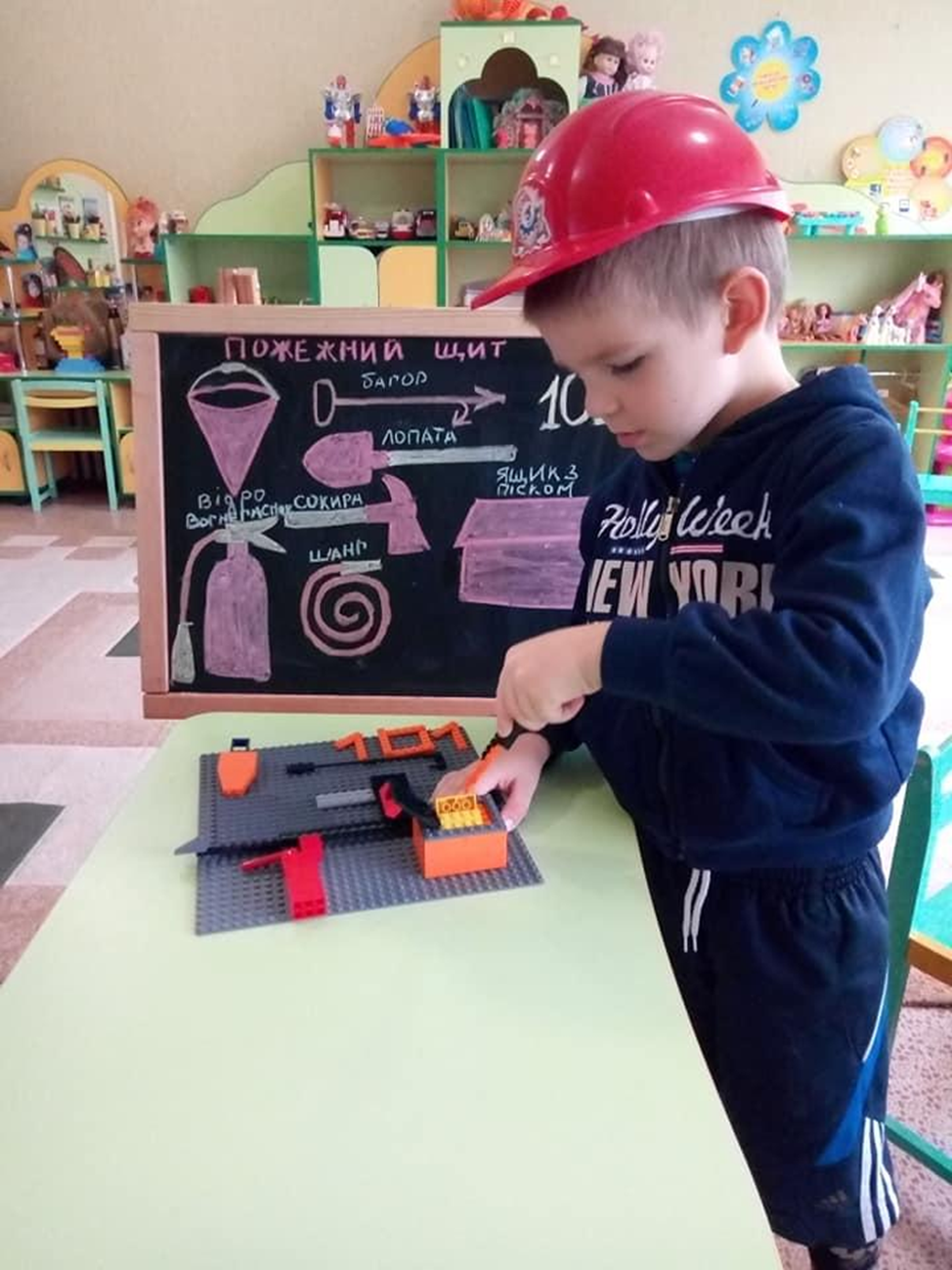 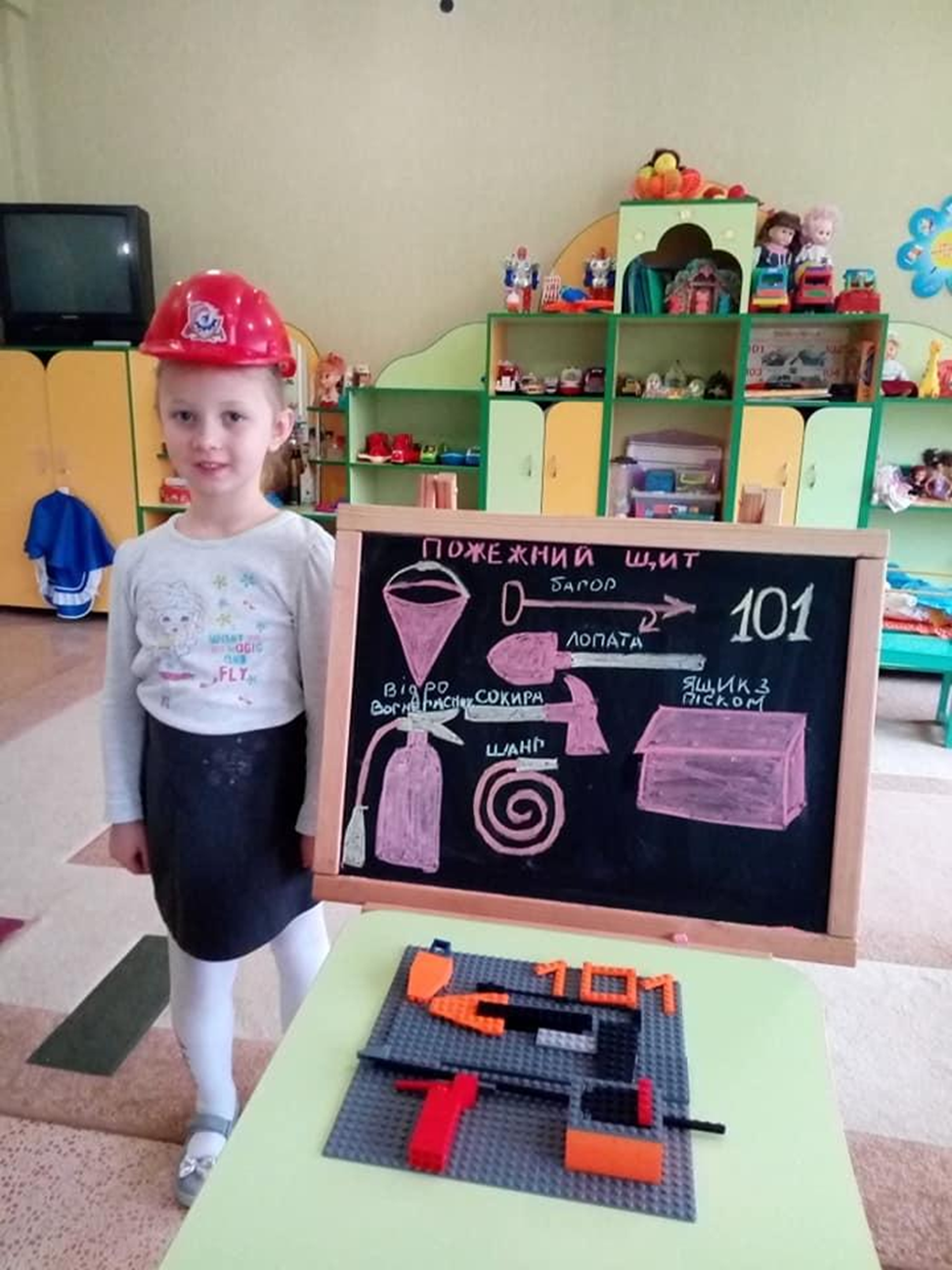 Додаток БДидактична гра  «Обери подарунок»»Мета: виховувати колективізм.Хід гри Діти діляться на команди по двоє. Їхнє завдання – дізнатися, який подарунок хотів би отримати їхній товариш, і побудувати це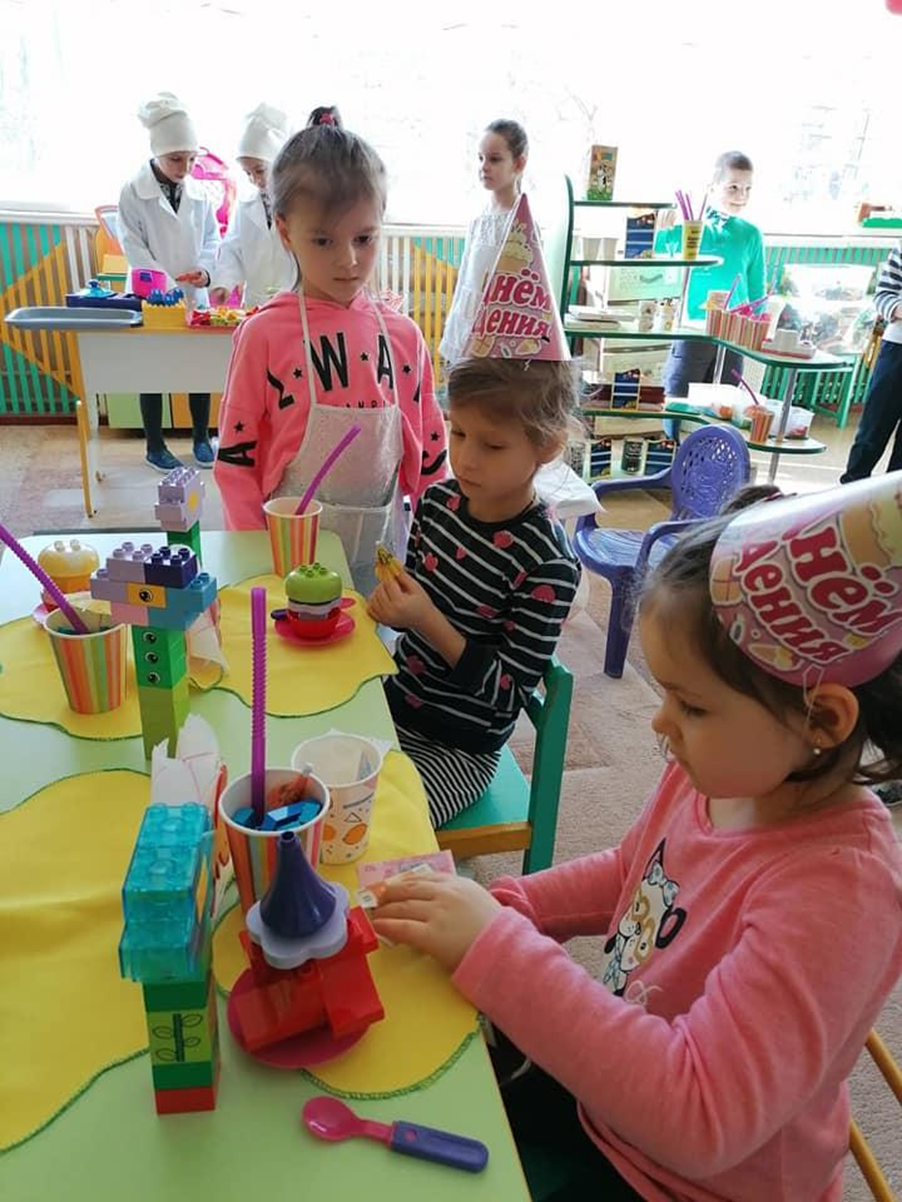 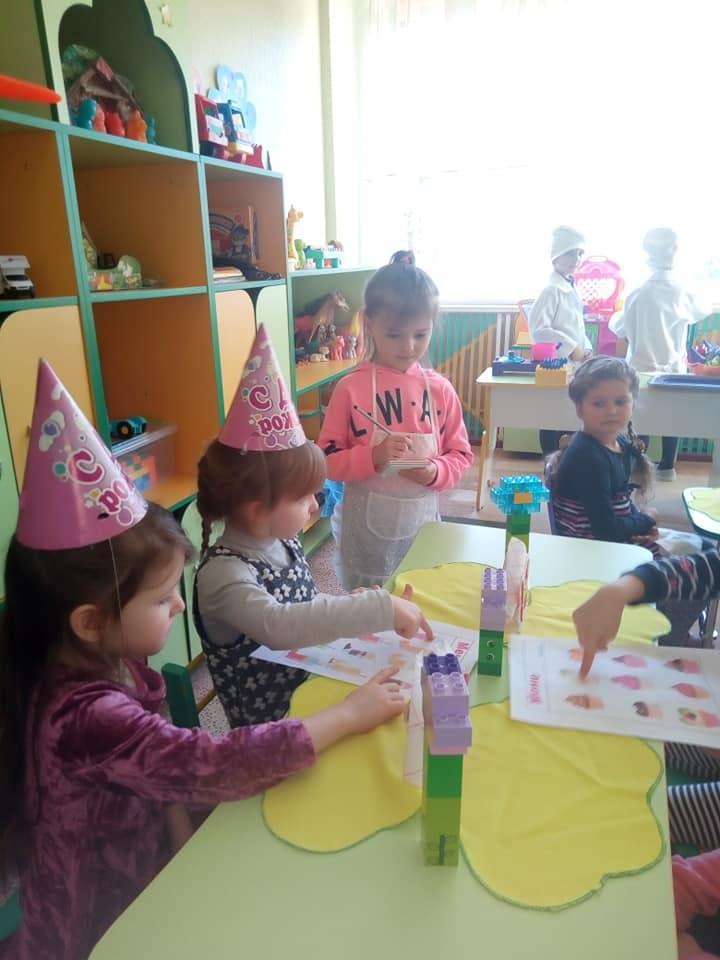 РівніВисокийСереднійНизькийКонтрольна група15%50%35%Експериментальна група 20%45%35%МотивованістьДиференційованістьСтимулювання до пошукової діяльності, вольових зусиль, наполегливості;  формування вміння мотивувати вибір засобів підтримання пізнавальної діяльності; формувати прагнення отримувати нові знання, постановка цілей на досягнення результатів.Відповідно до результатів діагностики можна зазначити: добирання засобу lego-технологій відповідно до рівня засвоєння навколишньої дійсності; врахування психологічних особливостей дітей (пам'ять, увага, мислення, здібності), які впливають на рівень засвоєння знань.  МотивованістьДиференційованістьСтимулювання до пошукової діяльності, вольових зусиль, наполегливості;  формування вміння мотивувати вибір засобів підтримання пізнавальної діяльності; формувати прагнення отримувати нові знання, постановка цілей на досягнення результатів.Відповідно до результатів діагностики можна зазначити: добирання засобу lego-технологій відповідно до рівня засвоєння навколишньої дійсності; врахування психологічних особливостей дітей (пам'ять, увага, мислення, здібності), які впливають на рівень засвоєння знань.РівніВисокийСереднійНизькийКонтрольна група 20%60%20%Експериментальна група30%60%10%